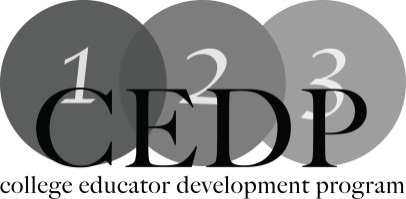 Integrating Mobile Technology into Your Teaching –Steve Minten Workshop Description:Let's face it, almost every student has a mobile device in the classroom. Instead of discouraging the use of mobile technology in the class, embrace the technology and leverage it to actively engage your students and enhance their educational experience. Join us to explore some mobile apps and programs that have effectively enhanced student learning. Bring your mobile device! Learning Outcomes:Identify the benefits of using mobile programs and apps in the classroom to enhance student learningIdentify and select mobile programs and apps to implement in the classroomFacilitator: Steve Minten, Lambton CollegeFor more information: steve.minten@lambtoncollege.caResources:Nearpodhttp://www.nearpod.com/Socrativehttp://www.socrative.com/Kahoothttps://getkahoot.com/Google Drivehttps://www.google.com/intl/en/drive/Poll Everywherehttp://www.polleverywhere.com/